My name is  Today it is  My favorite kind of weather is   	 becauseI don’t really like it when it is        becauseMy favorite season is	  because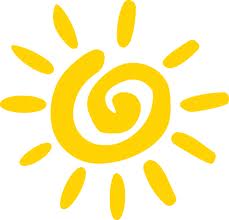 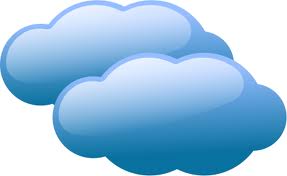 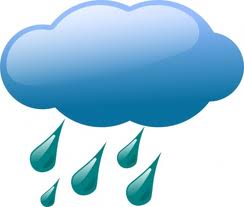 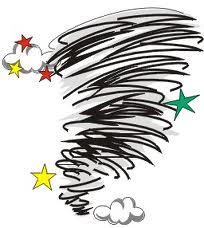 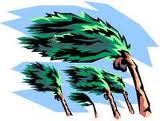 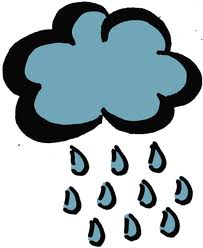 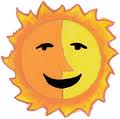 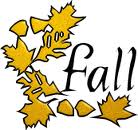 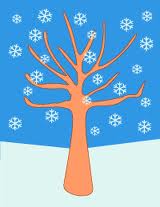 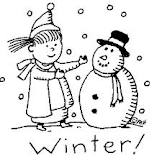 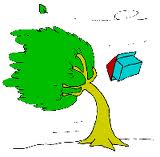 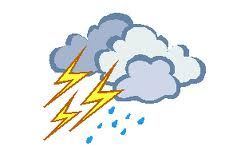 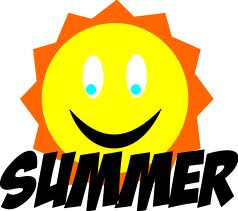 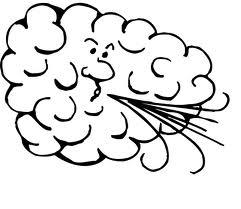 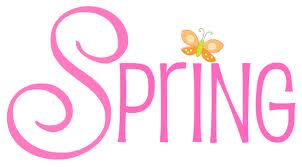 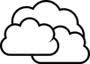 